Celebrate!   Welcome!   Salute! The Club Room, Ingleside at King Farm  (In new Gardenside addition)Saturday, September 24, 2022, 2:00 - 4:00 pm710 King Farm Boulevard or 1615 Piccard Drive, RockvilleSee attached map*Masks required for transiting the buildingPlease join us to ring in AAUW’s 2022-2023 season with afternoon tea to celebrate the 20th anniversary year of the Kensington-Rockville Branch—and honor the 75th and 65th anniversaries of our parent branches!Invite and bring your friends. Our festive, informative gathering will be an ideal time to introduce new and potential members to AAUW and its 141-year record of making a difference for women and girls. We will focus on the work and impact of the AAUW Legal Advocacy Fund (LAF), which since 1981 has been providing funding and moral support for women seeking legal redress for discrimination in higher education and the workplace. 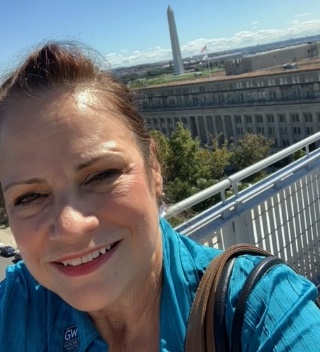 Our speaker, Dr. Laura Violand, knows the LAF first-hand. She was the Director of Medical Center Advancement at the George Washington University School of Medicine when, showing clear and impressive evidence, she sued GWU for pay inequity, in violation of the DC Human Rights Law. Dr. Violand will share her not-uncomplicated legal saga and how she learned about the LAF, the nature of her support, and its meaning for her. She is a member of the Howard County Branch of AAUW.Don’t miss!Dian Belanger and Anita RosenCo-Program Vice Presidentsdobelanger@comcast.net anitarosen123@gmail.com AAUW Legal Advocacy FundUnfair pay, pregnancy discrimination, sexual harassment, sexual assault, and violations of Title IX of the Education Amendments of 1972 can affect both women and men.AAUW’s Legal Advocacy Fund addresses these barriers by informing people of their rights and using the legal system to seek justice and change. LAF was created in 1981 by AAUW members and has provided millions of dollars to balance the scales of justice for people working toward gender equity through the legal system.We support brave plaintiffs seeking legal redress for equal pay, Title IX, Title VII of the Civil Rights Act of 1964 and tenure denial violations. We allocate $100,000 annually to help fund landmark cases, such as Wal-Mart v. Dukes and Cioca v. Rumsfeld, as well was cases with the potential to set future precedents like Rizo v. Fresno County Office of Education.President’s MessageJeri Rhodes While the possibility of contracting Covid is not over, our lives have changed significantly and probably permanently since 2020 began.  One way to think about it is that the pre-Covid world unraveled what we counted on.  Our challenge is to consider and envision what we what the post-Covid world to look like.  What is that vision and how do we get there?One clear marker is the way the Kensington Rockville branch meets and “does business” is changing.  We held our monthly meetings very productively by Zoom, in large part due to the quality of speakers, thanks to Dian Belanger and Pat Stocker.  We are forging ahead this year with a more in-person approach, which I think will help us reestablish relationships and to build new ones.  This will not work for everyone, so we have to make sure we include those who are less available to be in person.  I invite you to consider our special interest groups, including the Book Discussion Group and Great Decisions, as other opportunities to interact with members and friends.I was not able to put together a leadership team this year for which I am solely responsible.  However, in the interim, Dian Belanger as Program Chair, Anita Rosen and Janet Crampton for Membership, Ruth Spivack as Treasurer and Margie Sullivan as Newsletter Manager have all continued to contribute in so very many ways.  I am eternally grateful for their commitment to the Branch and the organization.  I know that there are others who have stepped in less formally but helped and I sincerely appreciate those efforts as well.  However, leadership of the Branch still requires diverse voices and different skills sets in responding to many of our needs.  We need Public Policy leadership, which is an important part of our mission and people who are willing to co-chair some of our roles.  I will speak more about this at our September meeting.I hope everyone had a fulfilling summer and that the Fall of 2022 brings us together to enjoy and explore.Budget Report 2022-23 Cookie NoticeThis website uses cookies, including third party ones, to allow for analysis of how people use our website in order to improve your experience and our services. By continuing to use our website, you agree to the use of such cookies.I AcceptPrivacy PolicyA Time for Giving:*Greatest Needs Fund, #9110. This general fund is for unrestricted gifts, which are used when and where they are most needed, thus providing flexibility to respond to new and emerging challenges facing women and girls. To donate: Start with aauw.orgThen click Donate. Greatest Needs will be at the top of the list of donation choices. Use your credit card, or write a check, as above, designating your preferred fund(s). If you do not state a preference, your gift will go to Greatest Needs. *Montgomery College Foundation. Gifts support scholarships for women returning to school, while supporting themselves and dependent(s). To donate: Give online with credit card at https://www.montgomerycollege.edu/alumni-friends-donors/foundation/donate.html/. Or write check payable to Montgomery College Foundation, with “AAUW Kensington/Rockville Scholarship” in the memo line. Mail to Montgomery College Foundation, 9221 Corporate Blvd, 3rd Floor, Rockville, MD 20850. Interest Groups:Deadline for the October Newsletter is September 20.Newsletter Editor                                                   Circulation EditorMargery Sullivan                                                       Ruth Spivackmsullivan@niaid.nih.gov            		                 raspivack@gmail.comAAUW advances equity for women and girls through advocacy, education, philanthropy, and research. AAUW Vision Statement: AAUW will be a powerful advocate and visible leader in equity and education through research, philanthropy, and measurable change in critical areas impacting the lives of women and girls.AAUW has been empowering women as individuals and as a community since 1881. For more than 135 years, we have worked together as a national grassroots organization to improve the lives of millions of women and their families.In principle and in practice, AAUW values and seeks and inclusive membership, workforce, leadership team, and board of directors. There shall be no barriers to full participation in this organization based on age, disability, ethnicity, gender identity, geographical location, national origin, race, religious beliefs, sexual orientation, and socioeconomic status. AAUW Kensington-Rockville Branch 6540 Wiscasset Rd Bethesda, MD 20816-2113For discussion, amendments, and approval at the September Branch meetingFor discussion, amendments, and approval at the September Branch meetingFor discussion, amendments, and approval at the September Branch meetingFor discussion, amendments, and approval at the September Branch meetingFor discussion, amendments, and approval at the September Branch meetingFor discussion, amendments, and approval at the September Branch meetingFor discussion, amendments, and approval at the September Branch meetingRuth Spivack, TreasurerRuth Spivack, TreasurerRuth Spivack, Treasurer2020-212021-222021-222022-23ActualProposedActualProposedIncomeIncomeDues Dues  $     512.00  $     576.00  $     512.00  $ 576.00 DonationsDonations $     139.00  $     150.00  $       25.00  $ 125.00 In kind contributions (mailings)In kind contributions (mailings) $       77.50  $       38.40  $    40.00 RefundsRefundsReserve from CheckingReserve from CheckingTotal IncomeTotal Income $     728.50  $     726.00  $     575.40  $ 741.00 ExpensesExpensesLeg. Briefing Leg. Briefing  $       80.00  $    80.00 MD. Leg. AgendaMD. Leg. Agenda $     100.00  $ 100.00 PresidentPresident $       25.00  $    25.00 MembershipMembership $       25.00  $    25.00 ProgramProgram $     250.00  $ 250.00 Branch socialBranch social $     200.00  $ 200.00 Yearbook printingYearbook printing $       60.00  $    75.00 Yearbook mailingYearbook mailing $       27.00  $    40.00 Newsletter Printing/MailingNewsletter Printing/Mailing $       87.50  $       90.00  $       38.40  $    40.00 Nat. ConventionNat. ConventionNatl Conf of Women Student Leaders (NCCWSL)Natl Conf of Women Student Leaders (NCCWSL) $     500.00  $     500.00 Total ExpensesTotal Expenses $       87.50  $ 1,357.00  $     538.40  $ 835.00 Net Income (Loss)Net Income (Loss) $     641.00  $  (631.00) $       37.00  $  (94.00)cash on handcash on handat year endat year end $ 7127.27  $  7,054.97 